二、组织管理情况2、工作制度建设情况湖南文理学院生命与环境资源科普基地安全制度2017.9湖南文理学院生命与环境资源科普基地管理制度2017.9湖南文理学生命与环境资源科普基地卫生制度2017.9生命与环境科普基地来访人员登记本2018.3湖南文理学院生命与环境资源科普基地管理制度为加强湖南文理学院生命与环境资源科普基地的建设，更好地发挥科普教育基地面向社会公众普及科学知识，传播科学思想、科学精神和科学方法的重要作用，特制定本管理办法。一是完善组织建设。由科研副校长主管，学科处处长分管，生命科学学院、资源环境与旅游学院分管科研副院长协管，各馆、园具体负责人员负责的组织管理机构，全面负责基地的管理工作。二是加强科普人才队伍建设。基地吸纳在职科技工作者、大学生、研究生和离退休科技、教育、传媒工作者等各界人士参加科普工作，发挥他们的专业和技术特长，形成一支规模宏大、素质较高的兼职人才队伍和志愿者队伍。三是加强对科普设施的管理，加大投入配备、电脑、投影仪等现代化宣传设备，制作科普光盘，科普图书室、试验示范基地等宣传阵地的作用，加大软硬件投入。四是根据基地现有条件，定期开展天象观察、气象观察、地质标本识别、农业技术推广与培训、动植物识别、主办高级别科普论坛、科普传播和科普创作等科普服务活动。五是加强安全管理，加强科普工作人员的岗位责任制，阻止不文明的参观行为，保持科普基地内外环境清洁。六是维护科普器材和资料，认真登记造册和管理使用。定期更换科普宣传栏内容，有效发挥“科普基地”的科学普及功能。七是科普基地在每年12月上旬应当向主管部门送科普工作总结和工作计划。接受上级业务部门对科普工作的指导，按照全市科普工作的要求，积极主动开展科普活动。科普基地的各类科普活动要有文字、照片、录像和有关统计数据等资料记载，应当建立科普基地档案。八是杜绝违法乱纪行为；禁止宣传邪教、封建迷信以及反科学、伪科学的活动；杜绝违背公众利益行为。九是增强服务“三农”意识，发挥好科普报刊、图书、科普广播、科普影视作用，开展技术服务，办好培训班，努力满足广大农民群众的需要。因地制宜地普及多种实用技术和经营管理知识。十是积极争取各级行政领导、专家、能人的支持，以实际效果争取社会的认可，逐步改善科普工作环境。2017年9月湖南文理学院生命与环境资源科普基地安全管理制度一、严格遵守国家和地方各级政府颁发的安全法规、制度，开展安全教育，切实保障人身和财产安全。二、落实防火、防盗、防事故等方面的安全措施，并定期进行检查。三、保证用电安全，严禁乱接乱拉电线，不得用铜丝代替保险丝。四、下班时必须关闭电源、门窗，当班人员要负责检查。五、双休日、节假日及寒暑假必须安排专人值班，负责安全检查。六、凡违反安全规定造成事故的，要追究个人责任，并予以严肃处理。2017年9月湖南文理学院生命与环境资源科普基地卫生管理制度一、仪器设备布局合理，摆放整齐。二、室内不准存放与科普无关的杂物。三、室内不准乱写乱画、吃零食、抽烟、吐痰和乱丢果皮纸屑。四、开放完毕后，由工作人员负责清扫、整理。五、每周五进行一次清扫、整理，由当值人员负责。2017年9月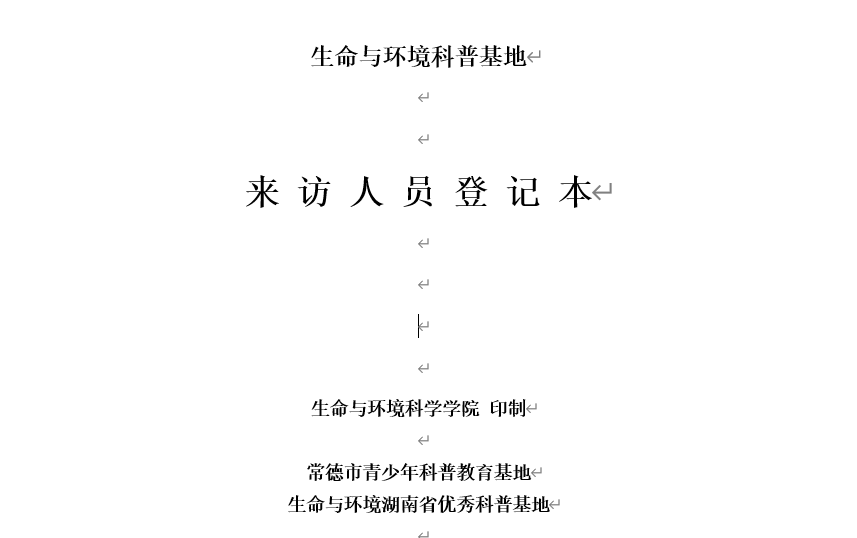 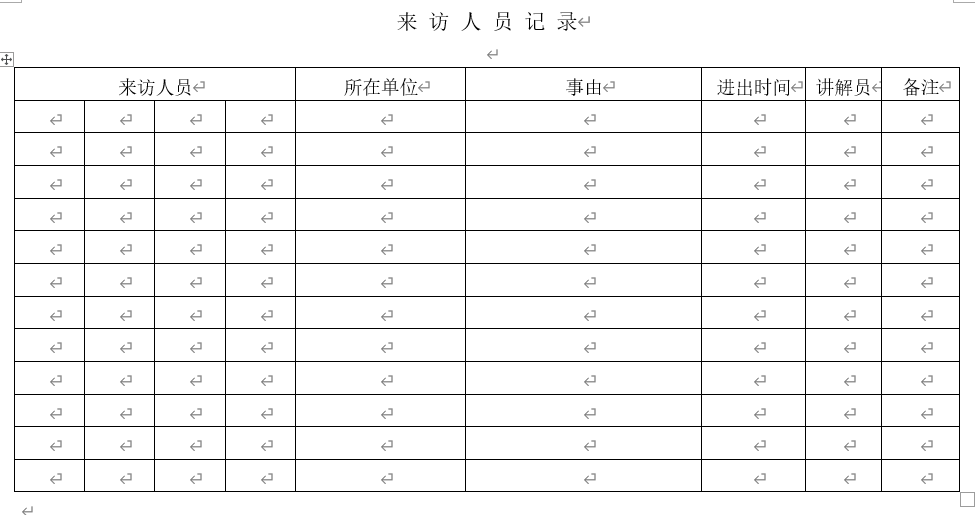 